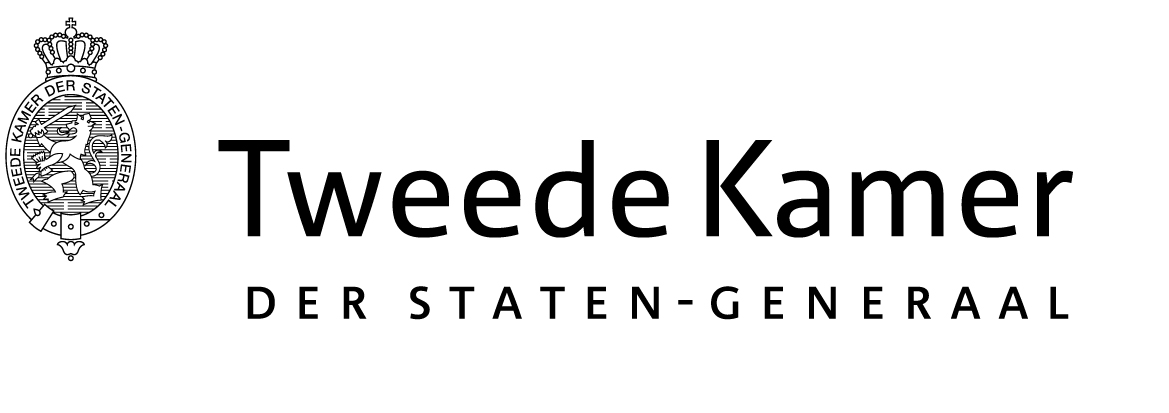 Commissie FinanciënAan de minister van Binnenlandse Zaken en Koninkrijksrelaties, de minister van Justitie en Veiligheid, de minister van Onderwijs, Cultuur en Wetenschap, de minister van Sociale Zaken en Werkgelegenheid en de minister van Volksgezondheid, Welzijn en SportAan de minister van Binnenlandse Zaken en Koninkrijksrelaties, de minister van Justitie en Veiligheid, de minister van Onderwijs, Cultuur en Wetenschap, de minister van Sociale Zaken en Werkgelegenheid en de minister van Volksgezondheid, Welzijn en SportPlaats en datum:Den Haag, 26 april 2019Den Haag, 26 april 2019Betreft:Verzoek deelname beleidsambtenaren aan V-100Verzoek deelname beleidsambtenaren aan V-100Ons kenmerk:2019D178562019D17856Uw kenmerk:--Uw brief van:--Voor het derde jaar op rij organiseert de vaste Kamercommissie voor Financiën de V-100, die dit jaar zal plaatsvinden op maandag 20 mei. Tijdens deze dag gaan 100 mbo-studenten vragen bedenken bij geselecteerde jaarverslagen van vijf ministeries, aan de hand van vijf beleidsthema’s:Kansen op de arbeidsmarkt (SZW)Woningmarkt (BZK)Grenzeloos mbo (OCW)Investeren in een veilige samenleving (J&V)Ouderenzorg en verpleeghuiszorg (VWS)Deze vragen worden aan het eind van de dag aangeboden aan de (onder)voorzitter van de Tweede Kamer, om vervolgens te worden doorgeleid naar de betreffende vaste Kamercommissies, waar Kamerleden deze vragen kunnen betrekken in de behandeling van de jaarverslagen.Deelnemende studenten krijgen gedurende deze dag van Kamerleden een toelichting op de behandeling van jaarverslagen. De commissie zou daarnaast aan beleidsambtenaren van uw ministeries willen vragen een korte toelichting te geven op de inhoud van de betreffende jaarverslagen.Namens de commissie verzoek ik u de betrokken beleidsambtenaren van uw ministerie toestemming te verlenen voor deelname aan deze commissieactiviteit. Bij dezen breng ik u het verzoek van de commissie over.Voor het derde jaar op rij organiseert de vaste Kamercommissie voor Financiën de V-100, die dit jaar zal plaatsvinden op maandag 20 mei. Tijdens deze dag gaan 100 mbo-studenten vragen bedenken bij geselecteerde jaarverslagen van vijf ministeries, aan de hand van vijf beleidsthema’s:Kansen op de arbeidsmarkt (SZW)Woningmarkt (BZK)Grenzeloos mbo (OCW)Investeren in een veilige samenleving (J&V)Ouderenzorg en verpleeghuiszorg (VWS)Deze vragen worden aan het eind van de dag aangeboden aan de (onder)voorzitter van de Tweede Kamer, om vervolgens te worden doorgeleid naar de betreffende vaste Kamercommissies, waar Kamerleden deze vragen kunnen betrekken in de behandeling van de jaarverslagen.Deelnemende studenten krijgen gedurende deze dag van Kamerleden een toelichting op de behandeling van jaarverslagen. De commissie zou daarnaast aan beleidsambtenaren van uw ministeries willen vragen een korte toelichting te geven op de inhoud van de betreffende jaarverslagen.Namens de commissie verzoek ik u de betrokken beleidsambtenaren van uw ministerie toestemming te verlenen voor deelname aan deze commissieactiviteit. Bij dezen breng ik u het verzoek van de commissie over.Voor het derde jaar op rij organiseert de vaste Kamercommissie voor Financiën de V-100, die dit jaar zal plaatsvinden op maandag 20 mei. Tijdens deze dag gaan 100 mbo-studenten vragen bedenken bij geselecteerde jaarverslagen van vijf ministeries, aan de hand van vijf beleidsthema’s:Kansen op de arbeidsmarkt (SZW)Woningmarkt (BZK)Grenzeloos mbo (OCW)Investeren in een veilige samenleving (J&V)Ouderenzorg en verpleeghuiszorg (VWS)Deze vragen worden aan het eind van de dag aangeboden aan de (onder)voorzitter van de Tweede Kamer, om vervolgens te worden doorgeleid naar de betreffende vaste Kamercommissies, waar Kamerleden deze vragen kunnen betrekken in de behandeling van de jaarverslagen.Deelnemende studenten krijgen gedurende deze dag van Kamerleden een toelichting op de behandeling van jaarverslagen. De commissie zou daarnaast aan beleidsambtenaren van uw ministeries willen vragen een korte toelichting te geven op de inhoud van de betreffende jaarverslagen.Namens de commissie verzoek ik u de betrokken beleidsambtenaren van uw ministerie toestemming te verlenen voor deelname aan deze commissieactiviteit. Bij dezen breng ik u het verzoek van de commissie over.Hoogachtend,de griffier van de vaste commissie voor Financiën,A.H.M. Weeber